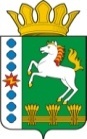 КОНТРОЛЬНО-СЧЕТНЫЙ ОРГАН ШАРЫПОВСКОГО РАЙОНАКрасноярского краяЗаключениена проект Постановления администрации Холмогорского  сельсовета «О внесении изменений в Постановление администрации Холмогорского сельсовета от 30.10.2013 № 295 «Об утверждении муниципальной программы Холмогорского сельсовета «Защита населения от чрезвычайных ситуаций и обеспечение пожарной безопасности»  05 декабря  2018 год 							       № 167Настоящее экспертное заключение подготовлено Контрольно – счетным органом Шарыповского района на основании ст. 157 Бюджетного  кодекса Российской Федерации, ст. 9 Федерального закона от 07.02.2011 № 6-ФЗ «Об общих принципах организации и деятельности контрольно – счетных органов субъектов Российской Федерации и муниципальных образований», ст. 5 Решения Шарыповского районного Совета депутатов от 20.09.2012 № 31/289р «О внесении изменений и дополнений в Решение Шарыповского районного Совета депутатов от 21.06.2012 № 28/272р «О создании Контрольно – счетного органа Шарыповского района» (в ред. от 20.03.2014 № 46/536р, от 25.09.2014 № 51/573р, от 26.02.2015 № 56/671р), в соответствии со стандартом организации деятельности Контрольно – счетного органа Шарыповского района СОД 2 «Организация, проведение и оформление результатов финансово – экономической экспертизы проектов Решений Шарыповского районного Совета депутатов и нормативно – правовых актов по бюджетно – финансовым вопросам и вопросам использования муниципального имущества и проектов муниципальных программ» утвержденного приказом Контрольно – счетного органа Шарыповского района от 16.12.2013 № 29, Соглашения от 20.01.2015 «О передаче Контрольно-счетному органу Шарыповского района полномочий Контрольно-счетного органа Холмогорского  сельсовета по осуществлению внешнего муниципального финансового контроля».          Представленный на экспертизу проект Постановления администрации Холмогорского сельсовета «О внесении изменений в Постановление администрации Холмогорского сельсовета от 30.10.2013 № 295 «Об утверждении муниципальной программы Холмогорского сельсовета «Защита населения от чрезвычайных ситуаций и обеспечение пожарной безопасности» направлен в Контрольно – счетный орган Шарыповского района 03 декабря 2018 года, разработчиком данного проекта Постановления является администрация Холмогорского сельсовета Шарыповского района.Согласно пункта 3.7. постановления администрации Холмогорского сельсовета от 15.09.2017 № 221/1-П «О внесении изменения в постановление администрации Холмогорского сельсовета от 29.07.2013 № 207 «Об утверждении Порядка принятия решений о разработке  муниципальных программ Холмогорского сельсовета, их формировании и реализации» проект постановления администрации Холмогорского сельсовета «О внесении изменений в постановление администрации Холмогорского сельсовета от 30.10.2013 № 295 «Об утверждении муниципальной программы Холмогорского сельсовета «Защита населения от чрезвычайных ситуаций и обеспечение пожарной безопасности» подлежит утверждению администрацией сельсовета в срок не позднее 30 ноября текущего года.Соответственно нарушен пункт 3.7. постановления администрации Холмогорского сельсовета от 15.09.2017 № 221/1-П «О внесении изменения в постановление администрации Холмогорского сельсовета от 29.07.2013 № 207 «Об утверждении Порядка принятия решений о разработке  муниципальных программ Холмогорского сельсовета, их формировании и реализации». Основанием для разработки муниципальной программы являются:- статья 179 Бюджетного кодекса Российской Федерации;- Постановление администрации Холмогорского сельсовета от 26.07.2013 № 207 «Об утверждении Порядка принятия решений о разработке  муниципальных программ Холмогорского сельсовета, их формировании и реализации» (в ред. от 15.09.2017 № 221/1-П);- распоряжение администрации Холмогорского сельсовета от 29.08.2013  № 16 «Об утверждении перечня муниципальных программ Холмогорского сельсовета».Ответственный исполнитель муниципальной программы администрация Холмогорского сельсовета.Соисполнители муниципальной программы отсутствуют.Мероприятие проведено 05 декабря  2018 года.В ходе подготовки заключения Контрольно – счетным органом Шарыповского района были проанализированы следующие материалы:- проект Постановления администрации Холмогорского сельсовета «О внесении изменений в постановление администрации Холмогорского сельсовета от 30.10.2013 № 295 «Об утверждении муниципальной программы Холмогорского сельсовета «Защита населения от чрезвычайных ситуаций и обеспечение пожарной безопасности»;- паспорт муниципальной программы Холмогорского сельсовета «Об утверждении муниципальной программы Холмогорского сельсовета «Защита населения от чрезвычайных ситуаций и обеспечение пожарной безопасности».Подпрограмма муниципальной программы: «Обеспечение пожарной безопасности населенных пунктов». Цель муниципальной программы – обеспечение эффективной деятельности и управления в системе гражданской обороны, защиты населения и территорий от чрезвычайных ситуаций и обеспечение пожарной безопасности. Задача муниципальной программы: Обеспечение эффективного предупреждения и ликвидации чрезвычайных ситуаций природного и техногенного характера, а также участие в ликвидации последствий террористических акций и военных действий.Сферой реализации муниципальной программы является организация эффективной деятельности защиты населения и территорий от чрезвычайных ситуаций природного и техногенного характера, обеспечение пожарной безопасности.Приоритетами в области защиты населения и территории от чрезвычайных ситуаций являются:- оперативное реагирование на чрезвычайные ситуации природного и техногенного характера и различного рода происшествия;- обеспечение  создания и поддержания в состоянии постоянной готовности к использованию системы оповещения населения об опасностях, возникающих при ведении военных действий или вследствие этих действий, возникновения чрезвычайных ситуаций природного и техногенного характера;- обеспечение осуществления мер для защиты населения и территории от  чрезвычайных ситуаций в состоянии постоянной готовности;- обеспечение создания, содержания и использование в ликвидации чрезвычайных ситуаций резервов материально – технических и иных средств;- организация и проведение аварийно – спасательных и других неотложных работ при чрезвычайных ситуациях;- хранение и поддержание в состоянии постоянной готовности к использованию по предназначению запасов материально – технических средств, в том числе средств индивидуальной защиты, средств радиационной, химической разведки и дозиметрического контроля, плавающих средств для ликвидации чрезвычайных ситуаций техногенного характера.Приоритетами в области пожарной безопасности являются:- организация и осуществление тушения пожаров и проведение первоочередных аварийно – спасательных работ, связанных с пожарами;- повышение эффективности пожаротушения и спасения людей при пожарах;- профилактическая работа  на объектах жилого назначения;- развитие добровольных пожарных формирований.Приоритетами в области организации обучения населения в области защиты от чрезвычайных ситуаций природного и техногенного характера, информирование населения о мерах пожарной безопасности являются:- плановая подготовка, переподготовка и повышение квалификации руководителей и специалистов администрации сельсовета, организаций;- информирование населения через средства массовой информации и по иным каналам о прогнозируемых и возникших чрезвычайных ситуациях и пожарах, мерах по обеспечению безопасности населения и территории,  а также пропаганда в области защиты населения и территории  от  чрезвычайных  ситуаций, обеспечения пожарной безопасности.Планируемое финансирование муниципальной программы  составляет за счет бюджета поселения в сумме  393 000,00 руб., в том числе;- 2019 год в сумме 131 000,00 руб.;- 2020 год в сумме 131 000,00 руб.;- 2021 год в сумме 131 000,00 руб.;В результате реализации муниципальной программы планируется достигнуть следующих результатов:- количество населения, погибшего, травмированного и пострадавшего при чрезвычайных ситуациях составит не более 1 человека в год;- увеличить количество населения, спасённого при чрезвычайных ситуациях не менее 12 человек.  Для осуществления мониторинга оценки реализации программы применяются целевые показатели и показатели результативности.Источником информации по показателям является ведомственная статистика.Реализация мероприятий программы позволит за три года:- снизить количество зарегистрированных пожаров на территории сельсовета на 2 единицы к уровню 2014 года;- снизить количество погибших, травмированных и пострадавших при пожарах с 5 до 2 человек к уровню 2014 года;-увеличить количество  населения, спасенного при  пожарах  с 10 до 12 человек к уровню 2014 года.На реализацию подпрограммы «Обеспечение пожарной безопасности населенных пунктов» планируется финансирование подпрограммных мероприятий за счет бюджета поселений в сумме 393 000,00 руб., в том числе:- 2019 год в сумме 131 000,00 руб.;- 2020 год в сумме 131 000,00 руб.;- 2021 год в сумме 131 000,00 руб.Цель подпрограммы – повышение уровня защищенности и населения и объектов экономики от пожаров.Задача подпрограммы – обеспечение пожарной безопасности населенных пунктов Холмогорского сельсовета. Основное количество пожаров происходит в жилом секторе. Главной причиной пожаров является неосторожное, небрежное обращение с огнем. В случае возникновения лесных пожаров вблизи населенных пунктов не исключена вероятность перехода огня на жилые дома и хозяйственные постройки.На территории поселения расположены населенные пункты  жители, которых могут рассчитывать на оперативную помощь пожарной охраны.Вместе с тем подавляющая часть населения не имеет четкого представления о реальной опасности пожаров, поскольку система   мер по противопожарной пропаганде недостаточна.Оперативное реагирование по тушению возникших пожаров в населенных пунктах сельсовета напрямую зависит от степени оснащенности пожарной охраны техникой и пожарно-техническим оборудованием. В результате реализация мероприятий подпрограммы мероприятий планируется  к 2021 году: - снизить количество зарегистрированных пожаров на территории сельсовета до единицы; - снизить количество населения погибших, травмированных и пострадавших при пожарах; - увеличить количество населения спасенного при пожарах.При проверке правильности планирования и составления проекта Постановления  нарушений не установлено.На основании выше изложенного Контрольно – счетный орган Шарыповского района предлагает администрации Холмогорского сельсовета «О внесении изменений в постановление администрации Холмогорского сельсовета от 30.10.2013 № 295 «Об утверждении муниципальной программы Холмогорского сельсовета «Защита населения от чрезвычайных ситуаций и обеспечение пожарной безопасности».Аудитор	Контрольно – счетного органа						И.В. Шмидт